August 4, 2019** (Indicates, please stand as able)				      Prelude                    “Jesu Joy of Man’s Desiring”                 J.S. BachAnnouncements                                                          Words of Welcome		                                       Sharing the Peace of Christ (We invite members & guests to provide your name & contact information in the attendance pad as it is passed through the row.)** Call to Worship					        L: Give thanks to the Lord, for God is good, whose steadfast love 	endures forever.  P: Those gathered from east and west and north and south are 	the redeemed of the Lord.    L: Those who cried to the Lord in times of trouble God delivered from 	their distress.  P: Let them thank the Lord for steadfast love and wonderful 	works to humankind.    A: Let us worship God!**Hymn of Praise 	         “Be Thou My Vision”                  UMH #451   Chorus:                        “Make Me a Servant”                   See InsertGreeting/Prayer of Confession                                   Rev. Andy WagnerPrayer of Praise and Adoration (unison)                                             Great Shepherd of Israel, you hear the voices of our supplications; you defend your people as their strength and shield. Through Christ you have established our eternal birthright; by your Spirit you make us to know your Godly decree. As we dwell evermore in the fold of your heavenly heritage, we blend our voices with the multitudes and sing to you our songs of praise. Amen.Children’s Moments Prayers of the Faithful & the Lord’s PrayerOur Father, who art in heaven, hallowed be thy name, thy kingdom come, thy will be done on earth as it is in heaven.  Give us this day our daily bread.  And forgive us our sins as we forgive those who sin against us.  And lead us not into temptation, but deliver us from evil.  For thine is the kingdom, the power and the glory forever.   Amen. Worship with Tithes and OfferingsOffertory                “Hail This Brightest Day of Days”            J.S. Bach ** Doxology	    					                 UMH #95Praise God from whom all blessings flow; praise him, all creatures here below; praise him above ye heavenly hosts; praise Father, Son, and Holy Ghost.  Amen.** Prayer of Dedication                                    Rev. Andy WagnerSpecial Music                                           Wesley Wickline, vocal solo**Gospel Lesson					             John 1:1-18L: The Word of God for the People of God.P: Thanks be to God! Amen.Sermon                     “Grace Upon Grace”             Rev. Andy Wagner The Sacrament of Holy Communion              Musical Setting B Page 18Communion Hymn        “One Bread, One Body”          	     UMH #620Prayer and Benediction				    Rev. Andy Wagner** Taking the Light Into the World** Postlude                   “Emperor’s Fanfare”                             Soler                                                      Altar Flowers are given by Gale and Janet Adkins in celebration of the 90th birthday of                                                                                                               his mother, Alice Adkins on August 8th.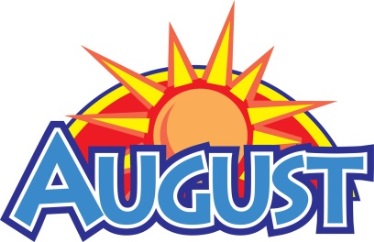     Pastor John will be out of town with Continuing Education from Aug 8-11th. 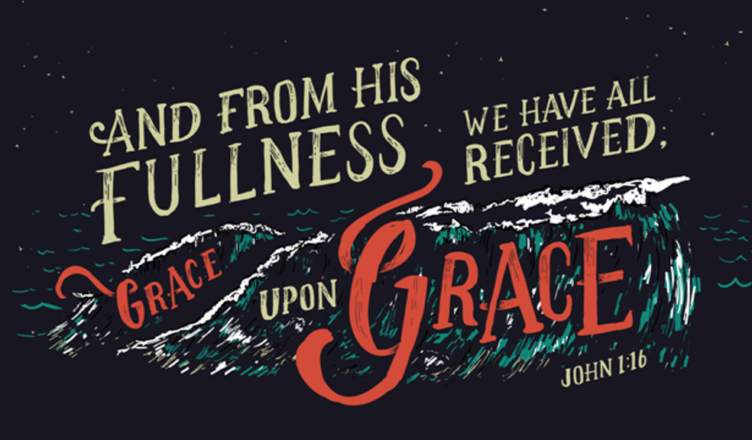 Faith Community United Methodist Church“Worship Together, Grow Together, Serve Together”August 4, 2019Rev. Andy Wagner (937) 372-7601 ext. 13 ◊ pastorandy@fcum.org ◊ www.fcum.orgOffice Hours: Available for walk-ins Monday-Thursday 10am–2pm and also available by AppointmentRev. John Guliano (937) 372-7601 ext. 12 ◊ johng133@aol.com ◊ www.fcum.orgOffice Hours: Tuesday 1pm-4pm followed by meetings and Thursday 9am-12pmLike and Follow us on Facebook @ FCUM.XeniaWe are a Stephen Ministry Congregation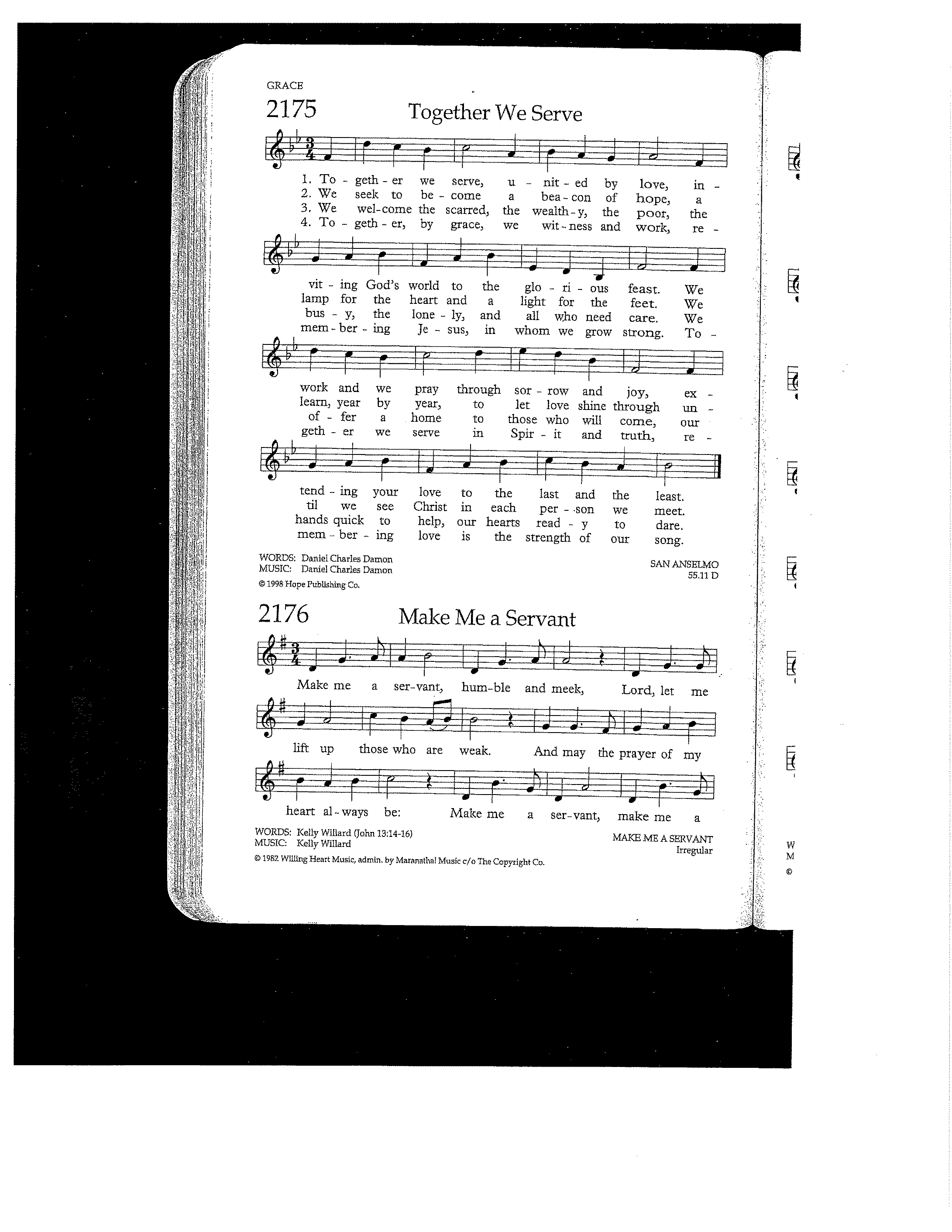 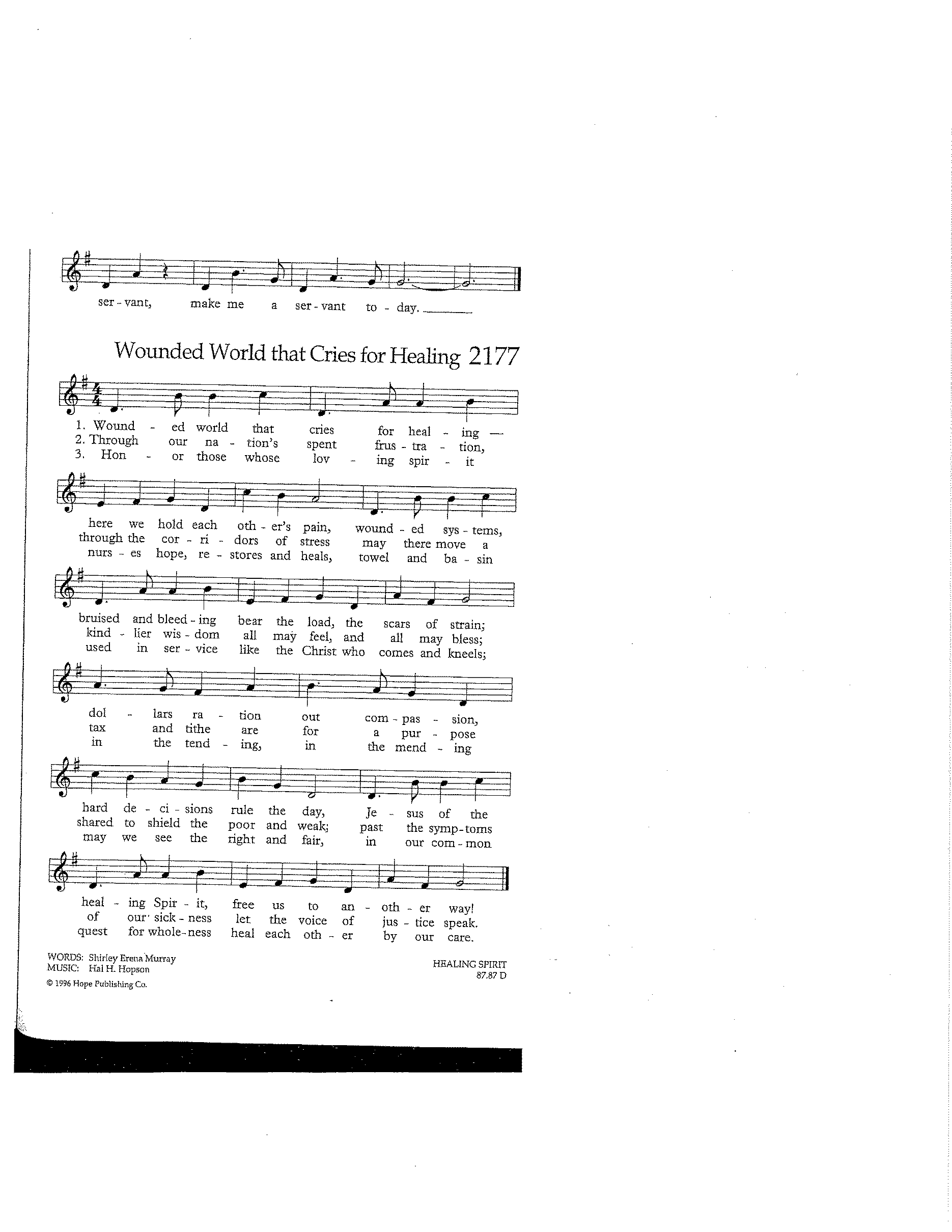 Gospel Lesson – John 1:1-18The Word Became Flesh1 In the beginning was the Word, and the Word was with God, and the Word was God. 2 He was with God in the beginning. 3 Through him all things were made; without him nothing was made that has been made.4 In him was life, and that life was the light of all mankind. 5 The light shines in the darkness, and the darkness has not overcome it.6 There was a man sent from God whose name was John. 7 He came as a witness to testify concerning that light, so that through him all might believe. 8 He himself was not the light; he came only as a witness to the light.9 The true light that gives light to everyone was coming into the world.10 He was in the world, and though the world was made through him, the world did not recognize him. 11 He came to that which was his own, but his own did not receive him. 12 Yet to all who did receive him, to those who believed in his name, he gave the right to become children of God—13 children born not of natural descent, nor of human decision or a husband’s will, but born of God.14 The Word became flesh and made his dwelling among us. We have seen his glory, the glory of the one and only Son, who came from the Father, full of grace and truth.15 (John testified concerning him. He cried out, saying, “This is the one I spoke about when I said, ‘He who comes after me has surpassed me because he was before me.’”) 16 Out of his fullness we have all received grace in place of grace already given. 17 For the law was given through Moses; grace and truth came through Jesus Christ. 18 No one has ever seen God, but the one and only Son, who is himself God and is in closest relationship with the Father, has made him known.Gospel Lesson – John 1:1-18The Word Became Flesh1 In the beginning was the Word, and the Word was with God, and the Word was God. 2 He was with God in the beginning. 3 Through him all things were made; without him nothing was made that has been made.4 In him was life, and that life was the light of all mankind. 5 The light shines in the darkness, and the darkness has not overcome it.6 There was a man sent from God whose name was John. 7 He came as a witness to testify concerning that light, so that through him all might believe. 8 He himself was not the light; he came only as a witness to the light.9 The true light that gives light to everyone was coming into the world.10 He was in the world, and though the world was made through him, the world did not recognize him. 11 He came to that which was his own, but his own did not receive him. 12 Yet to all who did receive him, to those who believed in his name, he gave the right to become children of God—13 children born not of natural descent, nor of human decision or a husband’s will, but born of God.14 The Word became flesh and made his dwelling among us. We have seen his glory, the glory of the one and only Son, who came from the Father, full of grace and truth.15 (John testified concerning him. He cried out, saying, “This is the one I spoke about when I said, ‘He who comes after me has surpassed me because he was before me.’”) 16 Out of his fullness we have all received grace in place of grace already given. 17 For the law was given through Moses; grace and truth came through Jesus Christ. 18 No one has ever seen God, but the one and only Son, who is himself God and is in closest relationship with the Father, has made him known.Monday5Cub Scouts                                 6:30 pm    Rm 5, 11, 12, 15 A,BBoy Scouts                                 7:00 pm    Rm 15 CStephen Ministry                      7:00 pm    LibraryTuesday6SPRC                                            4:30 pm    Rm 6Trustees                                      6:30 pm    Rm 6Wednesday7                DEADLINE FOR 8/11/19  BULLETIN   Thursday8Bible Study                               10:00 am    ParlorPrayer Shawl                            11:30 am    Parlor Membership Care                   12:30 pm    Rm 6Grief Support                             7:00 pm    Parlor        Friday9Saturday10Sunday11Sunday School                          9:00 am   Preschool through                                     Grade 5, Rm 12 & Grades 6-12, Rm 8 Fellowship & Coffee              10:00 am   FH 15 A & B    Worship                                   10:30 am   Sanctuary